АННОТАЦИЯ К ОБРАЗОВАТЕЛЬНОЙ ПРОГРАММЕ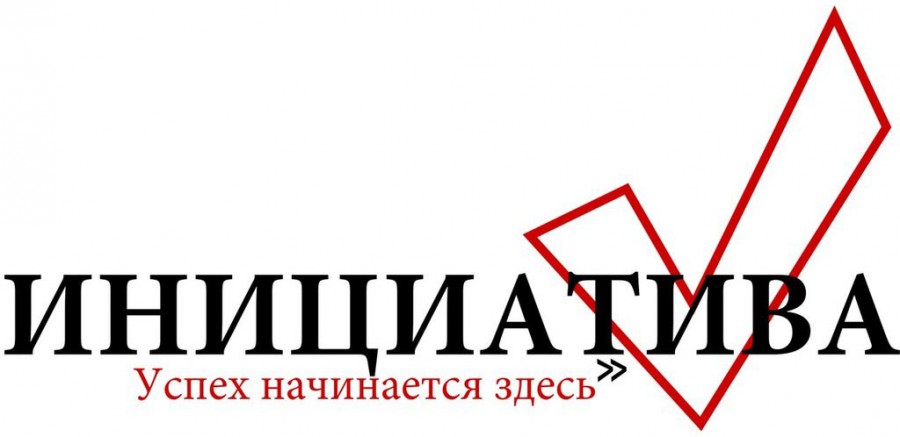 1. Название программы: Инициатива 2. Возраст учащихся: 12-18 лет 3. Срок обучения: 2 года4. Режим занятий: по 2 часа 2 раза в неделюВолонтерское движение сейчас развивается довольно бурно. В России сегодня действует много молодежных волонтерских объединений, которые занимаются пропагандой здорового образа жизни.Волонтерство формирует у подростков навыки социальной и личностной компетентности, позволяющих им противостоять приобщению к употреблению психоактивных веществ, в условиях давления социального окружения: умения общаться, понимать других людей, а также собственного достоинства и уважения к другим, умения отстаивать свое мнение, противостоять внешнему давлению.Программа содержит лекционные и практические занятия. Освоение программы обучающимися осуществляется последовательно: от теории к практике. При изучении программы обучающиеся активно участвуют в волонтерских акциях.Особенности организации образовательного процесса:- Характеризуется добровольностью, инициативностью и активностью всех участников, отсутствием жесткой регламентации;- Направлен на развитие творческих способностей обучающихся, развивает познавательный интерес и дает право обучающимся сочетать различные направления и формы занятий.